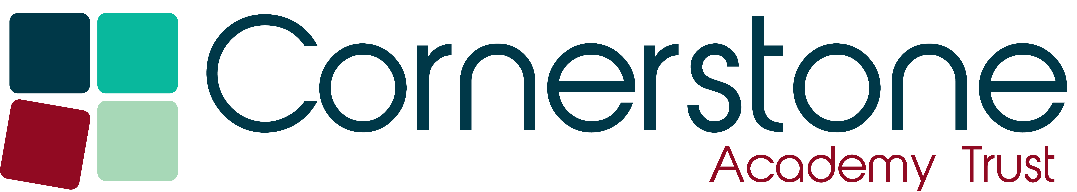 Job Vacancy at Cornerstone Academy TrustMusic TeacherExeter & Exmouth basedWe are wishing to recruit a dedicated and professional Music Teacher who is a qualified Teacher who will direct and organise the delivery of music for children of all ages across the Trust working as our Trust expands from four to seven schools. You will need to have a sound and demonstrable knowledge of music as a curriculum subject, including well known musicians, and to be able to use different music techniques skilfully and creatively to an excellent standard. You will work alongside the Creative Arts Lead and other Music Teachers and will be responsible for leading groups of children and will take pride in teaching children to achieve highly within music and so will be involved in monitoring their performance and progress. We want our teachers to embrace the ethos of teaching a knowledge rich, purposeful, and project-based curriculum, through the meaningful use of technology. To be successful, you must demonstrate that you are willing to teach innovatively and reflectively, as well being prepared to collaborate with teams of colleagues. You must also be open to delivering high quality lessons and projects in a way that blends physical and digital learning environments, through video calling and online resources. The successful candidate will be keen to support and build on the international reputation that the school has for digitally integrated teaching. As a Trust we run a music service which provides individual lessons for children. You will look for opportunities to work with the other music teachers employed by the Trust to complement their work and to provide opportunities to develop and showcase the children’s work internally and externally. You will be involved in supporting with the extracurricular music opportunities that we offer such as musical theatre and a number of children’s choirs, as well as organising music related trips. The post is available from September 2024. The working hours are 40 per week, starting at 8.30am, finishing at 5.00pm, with a 30-minute lunch break. You are likely to be aligned to work in more than one school within the Trust and you will therefore need to travel between sites during the week to deliver lessons. We have enhanced the teachers’ pay and conditions through the provision of a health scheme, a cycle to work scheme, an electric car scheme, performance related pay progression and subsidised meals in our staff café, with food cooked and served by our own chefs. Successful candidates will be provided with state-of-the-art IT equipment and will work in modern, digitally enabled classrooms where children have access to their own Microsoft Surface device. To enable teachers to become the best they can be, we support them with a weekly investment in their professional development through training. We provide an online personalised training portal to enable each teacher to develop at their own pace. For ECT’s we deliver a weekly programme with specialist support from our ECT programme leader, a mentor and inputs delivered by experienced teachers. We look forward to receiving your application and hopefully meeting you as part of the recruitment process. This post is exempt from the Rehabilitation of Offenders Act 1974 (Exceptions) Order 1975 (2013 and 2020).  This means that certain convictions and cautions are considered ‘protected’ and do not need to be disclosed to employers, and if they are disclosed, employers cannot take them into account.  Guidance about whether a conviction or caution should be disclosed can be found on the Ministry of Justice website:    www.gov.uk/government/publications/new-guidance-on-the-rehabilitation-of-offenders-act-1974    An enhanced Disclosure and Barring Service check is required for all our posts. We are committed to safeguarding and promoting the welfare of children and young people and expect all staff and volunteers to share this commitment.   Closing date:  3rd July 2024Interview date:  FlexibleA job description and an application form can be obtained at http://www.tcat.education/vacanciesPlease email completed documents to vacancy@tcat.education